Parade Application
Lassiter Homecoming 2022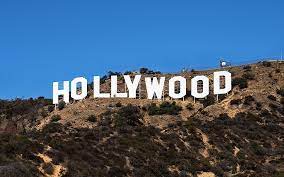 What ? 	The Lassiter Homecoming Parade (Hollywood)Where ? 	The parade begins in the parking lot between Wendy’s and BP (in front of Home Depot) and ends after the turn-in to the bus lanes of Lassiter.When ? 	Friday, October 7, 2022 at 5:30 pm / Assembly Time – 4:00 pmOrganization Name: 				Contact Person: 					                Phone #:___________	Email: ________________________________Vehicle Driver: 									Type of Vehicle (flatbed truck, little truck, car, or N/A if walking): 		_______	Theme for Float Decorations: 				___________________________Number of Participants: 	__	 Person(s) responsible for cleaning up assembly area with a contact phone number:        				______________________________________________POLICY: We will NOT have dumpsters or trash receptacles of any kind for you to tear down your float after the parade. Your application to be in the parade signifies your agreement to dispose of all unwanted materials somewhere other than Lassiter. Please consider this while planning your entries.Please return this form with a check for the entry fee to Jodi Day at Lassiter High School by Friday, September 23rd.Please make copies of the following page and share with all members of your group. Safety concerns are top priority. Thank you for your participation!Parade Procedures$60 fee for each parade entry (covers cost of security and is fundraiser for Shop With a Trojan charity event for children at Christmas)
          * Due at time of application
          * Checks made out to LASSITER HIGH SCHOOLA map indicating your organization’s ASSIGNED location for assembly will be emailed the week of the parade. No vehicles should be parked or driving through the assembly area if they are not participating in the parade route. Parent vehicles will not be allowed to drive back to the floats. Student Council members will be on hand to walk students back to their float or group.NO CHOCOLATE candy that can melt on the street should be thrown.NO THROWING CANDY FROM ANY VEHICLE! Only participants walking in the parade are permitted to throw candy. This is for the safety reasons!Students throwing candy must walk close enough to the sidewalks to enable children to catch the candy. Walkers must keep pace with the parade, or they will be asked to move out of the parade and onto the sidewalks. Per Mr. Hayes, owner of the property, there can be NO golf carts, Segways, razor scooters, skateboards, motorcycles or ATVs. Also, no throwing of footballs (or other types of balls or frisbees) or roughhousing. Students must stay with their groups.PLEASE STRESS TO PARENTS THAT WE DO NOT HAVE ROOM FOR THEM TO DRIVE THEIR CARS TO THE FLOATS/GROUPS. IT IS A TIGHT SET UP.In years past, young children were running out into the road to get candy. Many children were in danger of being hit by vehicles. Safety is our top priority this year. Please work with your organization to keep the candy distribution safe for everyone. Thank you!POLICY: We will NOT have dumpsters or trash receptacles of any kind for you to tear down your float after the parade. Your application to be in the parade signifies your agreement to dispose of all unwanted materials somewhere other than at Lassiter. Please consider this while planning your entries.THANK YOU FOR YOUR PARTICIPATION!